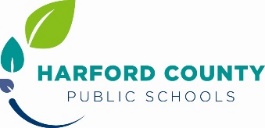 Listed here are courses available for 10-12th GRADE STUDENTS.  You should make these selections based on teacher conversations, and advice/consent of your parents.  Be sure to refer to graduation requirements for your class in the Student Education Planning Guide at HCPS.ORG.   You must choose a total of 8 credits. If you plan to attend part time (11 -12th graders ONLY) choose a total of 4-6 credits. (Place an “X” near your course selections.  Place an “A1” next to your first alternate and an “A2” next to your second alternate). Be aware – carefully choose alternates because counselors may not be able to contact you if conflicts occur.Complete this paper form.Submit electronically at https://studentplanner.hcps.org/Submit the completed form to your school counselor during the media center meeting.BEL AIR HIGH SCHOOLGRADE  10-122023-2024 COURSE SELECTIONStudent Name:Student Name:ID:Student Cell:Parent Cell:Completer:BEL AIR HIGH SCHOOLGRADE  10-122023-2024 COURSE SELECTIONI understand that every effort will be made to build my schedule with the courses listed above. If choices are not available, my backup course selections will be substituted.  My child and I have discussed the course selections for the 2024-2025 school year. I approve of the course selections they have chosen.